URNIK 7. 10. 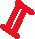 9 – 12:00Predstavitev projektovdrugim učiteljemučencem10:30 – 11:00 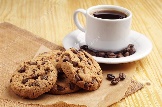 12:00 – 13:00 NAPOJ.SI  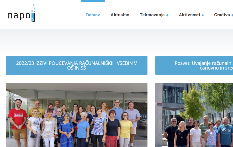 Plakat     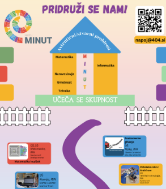 Vizitke13:00 – 14:00PIZZA TIME  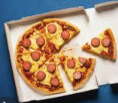 14:00 – 15:30pregled anketnih vprašanj za učence  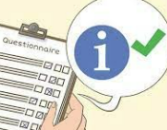 dogovor glede terminskega plana za š. l. 23/24Ideje glede strokovne ekskurzije15:30 – 16:00 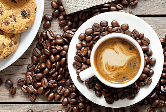 16:00 – 17:30Predstavitev projektovdrugim učiteljemučencem16:00 – 22:30delo na gradivu za vaše projekte  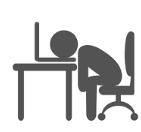 